Die Stiftung Alten- und Pflegeheim Wespach in Salem ist eine kommunale, gemeinnützige Stiftung des öffentlichen Rechts und liegt zwischen Neufrach und Bermatingen. In unseren 3 Häusern bieten wir 80 Bewohnern ein Zuhause  Wir verfügen über eine beschützte Demenzabteilung mit 12 Plätzen und eigenem Demenzgarten.„Gemeinsam statt einsam“   Dieser Philosophie folgen wir zum einen als Heim für unsere Bewohner aber ebenso auch als Arbeitgeber für unsere Mitarbeiter.Zur Erweiterung unseres sympathischen Teams suchen wir als Dauernachtwachemit einem Stellenumfang von 50% zum nächstmöglichen Zeitpunkt examinierten Altenpfleger, Pflegefachkraft oder Gesundheits- und Krankenpfleger (alle m/w/d) Schwerpunkte der Aufgaben: Selbstständige, individuelle und fachgerechte Pflege und Aktivierung unserer Bewohner Einhaltung der Pflegequalität unter Einsatz der EDV-gestützten Pflegedokumentation Zugewandte Kommunikation und Umgang mit Bewohnern und ihren AngehörigenWir bieten Ihnen: Eine verantwortungsvolle und abwechslungsreiche Tätigkeit in einem tollen TeamEinen Stellenumfang von 50% (Vollzeit = 39-Stunden-Woche). Gerne berücksichtigen wir dabei auch Ihre persönlichen und familiären Lebensumstände bei der Einteilung im DienstplanGeregelte Arbeits – und Urlaubszeiten, 30 Tage Jahresurlaub.Eine Vergütung nach dem TVöD einschließlich Weihnachtsgeld und einer leistungsorientierten Bonuszahlung am Jahresende. Dies entspricht einem durchschnittlichen monatlichen Verdienst von 3.500 € - 4.300 € (brutto bei Vollstelle) je nach Diensterfahrung. Ihre Vorkenntnisse werden natürlich von uns entsprechend angerechnet. Mit der Dauer der Zugehörigkeit erhalten Sie in regelmäßigen Zeitabständen automatisch eine Lohnsteigerung innerhalb der Tarifstufen.Feiertags-, Schicht-, Wechselschicht- und Nachtschichtzulagen sind für uns selbstverständlich.Wir beteiligen uns an einer zusätzlichen arbeitgeberfinanzierter Altersvorsorge (Zusatzversorgungskasse) weil wir Sie auch im Alter gut versorgt haben wollen.Die Sicherheit eines öffentlichen, kommunalen und gemeinnützigen Trägers.Ihr Profil: Sie verfügen über eine abgeschlossene Ausbildung zum/zur Altenpfleger/in , Pflegefachkraft, Gesundheits- und Krankenpfleger oder vergleichbar. Idealerweise bringen Sie bereits Berufserfahrung im vollstationären Bereich der Altenpflege mit.Sie arbeiten gerne mit Senioren und sind geduldig, offen und freundlich.Sie bringen sich gerne als Teamplayer in das Pflegeteam ein.Sind Sie unsere engagierte Pflegefachkraft? Dann sollten wir uns baldmöglichst kennen lernen. Für weitere Auskünfte stehen Ihnen unser Einrichtungsleiter Herr Grundkötter und unsere Pflegedienstleiterin Frau Recht (unter der Tel. 07553 - 918 599 0) zur Verfügung.Schwerbehinderte werden bei gleicher Eignung vorrangig berücksichtigt.Wir freuen uns auf Ihre Bewerbung, gerne per E-Mail an bewerbungen@wespach.de 										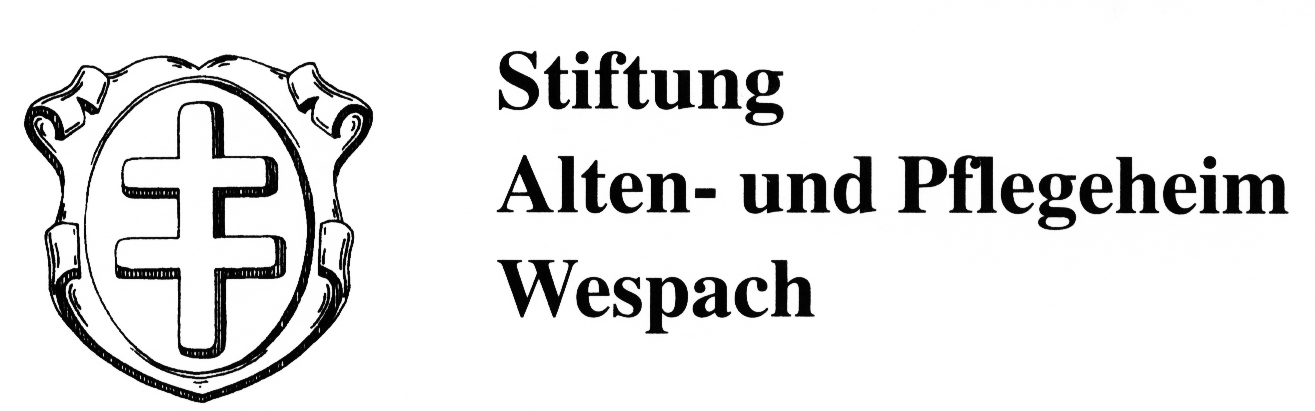 